Proxy Access Application Form A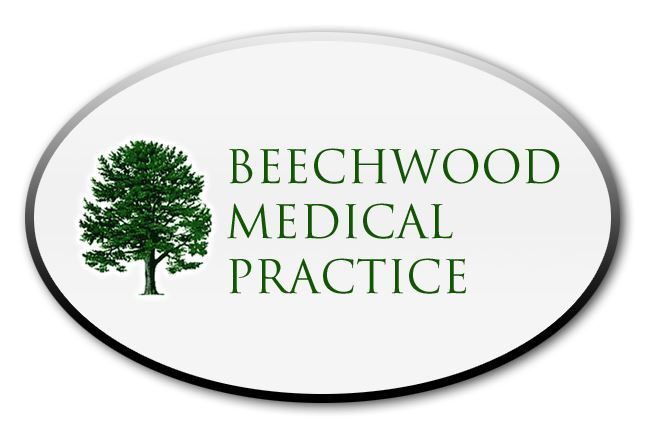 For children aged under 11 yearsProxy access will be given to:Book/cancel appointmentsRequest repeat medicationView the core medical record (test results, consultations, medications, allergies etc)View immunisations information If you are registered with us, access will be added to your existing Online Services account – you will be able to switch to child/cared for person’s account via Linked Users (in drop-down menu under your name).  If you are registered elsewhere, we will email you the registration document you need in order to link your account to our practice patient.Please hand this form to reception – if your request is not actioned within 1 week then please contact us-------------------------------------------------------------------------------------------------------------------------------------------------------------------------------------------------Identity Verification: Practice use only (staff member to complete when giving registration details to patient)
ONLY ID CHECK IF PROXY ACCESS IS FOR PATIENTS DO NOT LIVE AT SAME ADDRESS OR AREN’T REGISTERED AT BEECHWOOD MEDICAL PRACTICE. CHILDREN AND PARENTS AT THE SAME ADDRESS DO NOT NEED TO BE ID CHECKED.Name:  Date of Birth:Address:Address:Family Name:  Family Name:    Given Name:  Given Name:Mr   Mrs   or ……………….Male   Female   or …………….…..Male   Female   or …………….…..Male   Female   or …………….….. Date of Birth:Address:Address:Address:Address:Address:Registered at:    Beechwood Medical Practice             Other Practice  ………………………………………..Registered at:    Beechwood Medical Practice             Other Practice  ………………………………………..Registered at:    Beechwood Medical Practice             Other Practice  ………………………………………..Registered at:    Beechwood Medical Practice             Other Practice  ………………………………………..Registered at:    Beechwood Medical Practice             Other Practice  ………………………………………..Email address: Consent to email registration details    (if registered at another practice)Email address: Consent to email registration details    (if registered at another practice)Email address: Consent to email registration details    (if registered at another practice)Email address: Consent to email registration details    (if registered at another practice)Email address: Consent to email registration details    (if registered at another practice)Relationship to child above:   Mother     Father     Carer     Other family member …………………Relationship to child above:   Mother     Father     Carer     Other family member …………………Relationship to child above:   Mother     Father     Carer     Other family member …………………Relationship to child above:   Mother     Father     Carer     Other family member …………………Relationship to child above:   Mother     Father     Carer     Other family member …………………Signature of parent/carer: Date:Identity verified byStaff Member Name:……………………..Signature:………………………………...Responsibility for child verifiedParent/Carer ID seen      …………………………Child’s passport/birth certificate seen  …………………